        ANNE 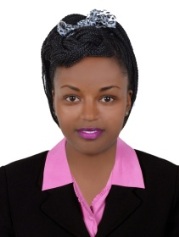 Personal InformationName		 :	 AnneEmail                        :_         Anne.335153@2freemail.comNationality	 :           KenyanDate of Birth         :           28th May 1991Visa Status	 :	 Employement VisaLanguage  	             :           English and SwahiliMarital status        :           SingleobjectiveA career in the Industry has always been my passion. This is what drives me to always pounce at the right opportunity that comes my way in which I can achieve the organizational set goals, sharpen my knowledge and skills as well as improve my life.PERSONAL ATTRIBUTESEffective and eloquent communicator Self-motivated, dynamic, industrious WORK EXPERIENCE   June 2016 to currentELEVATION BURGER- DUBAIFeb 2014 – Nov 2015 SALES LADY  MARINA COMPANY LTDDuties: Develop relationships across targeted accounts Manage all sales related aspects for allocated accounts Review pricing and service levels Identify new sales and marketing opportunities Develop product literature and sales collateral  eDUcation QUALIFICATION2012 November -2014 March: Kenya Institute of Management Diploma in Sales and Marketing2011 January-March: Nyeri Institute of Computer Studies.Computer Packages2007-2010: Kangubiri Girls’ High School.KCSE mean grade C- (minus)1999-2006: Nyeri St Xavier’s AcademyKCPE mean grade B+ (Plus)HOBBIESHikingWatching moviesCookingSingingrefereesAvailable upon request